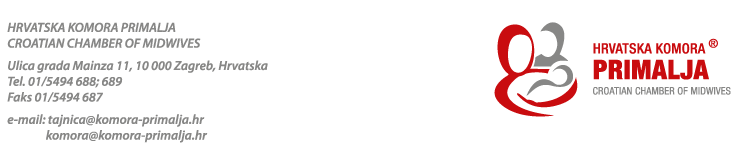 ZAHTJEV ZA PRISTUP INFORMACIJAMA_____________________________________________(vlastoručni potpis podnositelja zahtjeva)_________________________________(mjesto i datum) Napomena: Tijelo javne vlasti ima pravo na naknadu stvarnih materijalnih troškova od podnositelja zahtjeva u svezi s pružanjem i dostavom tražene informacije.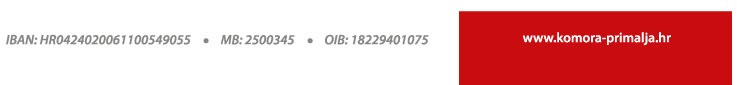 Podnositelj zahtjeva (ime i prezime / naziv, adresa / sjedište, telefon i/ili e-pošta)Podnositelj zahtjeva (ime i prezime / naziv, adresa / sjedište, telefon i/ili e-pošta)Podnositelj zahtjeva (ime i prezime / naziv, adresa / sjedište, telefon i/ili e-pošta)Podnositelj zahtjeva (ime i prezime / naziv, adresa / sjedište, telefon i/ili e-pošta)Naziv tijela javne vlasti / sjedište i adresa Naziv tijela javne vlasti / sjedište i adresa Naziv tijela javne vlasti / sjedište i adresa Naziv tijela javne vlasti / sjedište i adresa Informacija koja se traži Informacija koja se traži Informacija koja se traži Informacija koja se traži Način pristupa informaciji (označiti)Način pristupa informaciji (označiti)Način pristupa informaciji (označiti)Način pristupa informaciji (označiti)neposredan pristup informaciji,pristup informaciji pisanim putemuvid u dokumente i izrada preslika dokumenata koji sadrže traženu informaciju,dostavljanje preslika dokumenata koji sadrži traženu informaciju,na drugi prikladan način (elektronskim putem ili drugo) __________________________________________________________________neposredan pristup informaciji,pristup informaciji pisanim putemuvid u dokumente i izrada preslika dokumenata koji sadrže traženu informaciju,dostavljanje preslika dokumenata koji sadrži traženu informaciju,na drugi prikladan način (elektronskim putem ili drugo) __________________________________________________________________neposredan pristup informaciji,pristup informaciji pisanim putemuvid u dokumente i izrada preslika dokumenata koji sadrže traženu informaciju,dostavljanje preslika dokumenata koji sadrži traženu informaciju,na drugi prikladan način (elektronskim putem ili drugo) __________________________________________________________________neposredan pristup informaciji,pristup informaciji pisanim putemuvid u dokumente i izrada preslika dokumenata koji sadrže traženu informaciju,dostavljanje preslika dokumenata koji sadrži traženu informaciju,na drugi prikladan način (elektronskim putem ili drugo) __________________________________________________________________